Filmvetítés, 2017. május 27. 15.30Nemzeti Múzeum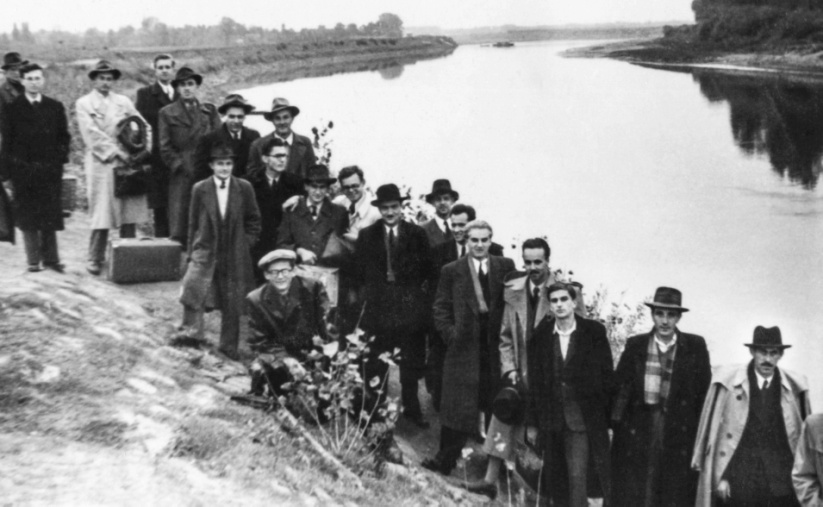 EXODUS '51 – A Sárospataki Teológia visszafoglalásadokumentumfilm  2014./40 perc/A film alkotói: Hosszú Gyula, Kádár Anna, Németh Annamária, Victor István
Állami nyomásra 1951 nyarán bezárták a Sárospataki és Pápai Theológiai Akadémiát. Filmünk azokról a sárospataki diákokról szól, akik 1951. október 22-én visszaszöktek Sárospatakra, hogy tanáraikkal újraindítsák a Pataki Theológiát. Felidézzük a Debrecenből való kivonulásukat, az "Exodust" - ahogyan ők nevezték, a Patakra történő visszatérést "hazájukba".“Mi most elmegyünk Patakra és soha többé nem jövünk vissza!” (Gidófalvi Andor naplójából) “Három órára érkeztünk meg Patakra. Az utolsó lépéseket már futásban tettük meg. A kis internátusban már jól befűtött meleg szoba fogadott. Hazajöttünk…” (Kőrössy József naplójából)Huszadik századi protestáns életutakArcok, mondatok, történetek fényképeken, dokumentumfilmeken, szövegekbenMagyar Nemzeti Múzeum2017. április 27. – november 5.1088. Budapest, Múzeum krt.14–16.Információ:Tel.: 06 1/327-7773info@hnm.hu, refo500@hnm.huwww.mnm.hu https://www.facebook.com/nemzetimuzeum 